HOPE Foundation for Women & Children of Bangladesh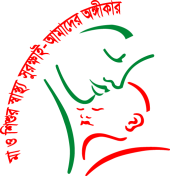 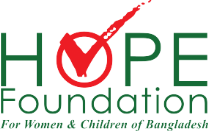 Chainda, South Mitachori, Ramu, Cox’s BazarVENDOR ENLISTMENT FORMAttachmentTrade LicenseBIN CertificateTIN CertificateBank Solvency CertificateList of ClientList of Goods/ServicesOther any CertificateOrganization ProfilePerformance CertificatePART  1: DETAILS GENRAL INFORMATION OF THE VENDORPART  1: DETAILS GENRAL INFORMATION OF THE VENDORPART  1: DETAILS GENRAL INFORMATION OF THE VENDORPART  1: DETAILS GENRAL INFORMATION OF THE VENDORPART  1: DETAILS GENRAL INFORMATION OF THE VENDORPART  1: DETAILS GENRAL INFORMATION OF THE VENDORFull Name of Organization:  Full Name of Organization:  Full Name of Organization:  Full Name of Organization:  Full Name of Organization:  Full Name of Organization:  Address: Address:  Mobile NoAddress: Address: E-Mail:Address: Address: Fax No. Address: Address: Web AddressCategory for EnlistmentParent CompanyContract Persons DetailsContract Persons DetailsContract Persons DetailsContract Persons DetailsContract Persons DetailsContract Persons DetailsName: Name: Name: Name: Title: Title: E-Mail: E-Mail: E-Mail: E-Mail: Cell No.: Cell No.: Nature of Business:Nature of Business:Nature of Business:Nature of Business:Nature of Business:Nature of Business:Manufacturer:   [     ],   Trader:     [    ],   Authorized Dealer:     [    ], Consulting Company:    [    ]Manufacturer:   [     ],   Trader:     [    ],   Authorized Dealer:     [    ], Consulting Company:    [    ]Manufacturer:   [     ],   Trader:     [    ],   Authorized Dealer:     [    ], Consulting Company:    [    ]Manufacturer:   [     ],   Trader:     [    ],   Authorized Dealer:     [    ], Consulting Company:    [    ]Manufacturer:   [     ],   Trader:     [    ],   Authorized Dealer:     [    ], Consulting Company:    [    ]Manufacturer:   [     ],   Trader:     [    ],   Authorized Dealer:     [    ], Consulting Company:    [    ]Others (Specify):………………………………………………………………………………………………………………………………………………….Others (Specify):………………………………………………………………………………………………………………………………………………….Others (Specify):………………………………………………………………………………………………………………………………………………….Others (Specify):………………………………………………………………………………………………………………………………………………….Others (Specify):………………………………………………………………………………………………………………………………………………….Others (Specify):………………………………………………………………………………………………………………………………………………….Inception Year: Inception Year: Inception Year: Inception Year: Inception Year: Number of Full Time Staff : Legal StatusLegal StatusLegal StatusLegal StatusLegal StatusLegal StatusTrade Licence/Registration No: Trade Licence/Registration No: Trade Licence/Registration No: Trade Licence/Registration No: Trade Licence/Registration No: Valid Date: E-TIN No:E-TIN No:E-TIN No:E-TIN No:E-TIN No:BIN NO. : PROFIL/SPECIALIZATION:PROFIL/SPECIALIZATION:PROFIL/SPECIALIZATION:PROFIL/SPECIALIZATION:PROFIL/SPECIALIZATION:PROFIL/SPECIALIZATION:PART 2: BANK, EXPERIENCE & OTHER INFORMATIONPART 2: BANK, EXPERIENCE & OTHER INFORMATIONPART 2: BANK, EXPERIENCE & OTHER INFORMATIONPART 2: BANK, EXPERIENCE & OTHER INFORMATIONPART 2: BANK, EXPERIENCE & OTHER INFORMATIONBank InformationBank InformationAccount TitleAccount TitleAccount No.Account No.Bank Name Bank Name Branch Name Branch Name Year of ExperienceDo You Have Any Quality Assurance Certification (E.G. BSTI , ISO or Equivalent)Do You Have Any Quality Assurance Certification (E.G. BSTI , ISO or Equivalent)Do You Have Any Quality Assurance Certification (E.G. BSTI , ISO or Equivalent)Do You Have Any Quality Assurance Certification (E.G. BSTI , ISO or Equivalent)Do You Have Any Quality Assurance Certification (E.G. BSTI , ISO or Equivalent)     Yes      [    ]                                 No   [     ]     Yes      [    ]                                 No   [     ]     Yes      [    ]                                 No   [     ]     Yes      [    ]                                 No   [     ]     Yes      [    ]                                 No   [     ]     If Yes, Please Attach The Certificate     If Yes, Please Attach The Certificate     If Yes, Please Attach The CertificateList of ClientsList of ClientsList of Clients 1. 1. 1. 6. 2. 2. 2. 7. 3. 3. 3. 8. 4. 4. 4. 9. 5. 5. 5. 10.I, the undersigned, warrant that the information provided in this form is correct and in the event of changes, details will be provided as soon as possible:I, the undersigned, warrant that the information provided in this form is correct and in the event of changes, details will be provided as soon as possible:I, the undersigned, warrant that the information provided in this form is correct and in the event of changes, details will be provided as soon as possible:I, the undersigned, warrant that the information provided in this form is correct and in the event of changes, details will be provided as soon as possible:I, the undersigned, warrant that the information provided in this form is correct and in the event of changes, details will be provided as soon as possible:Name: Name: Name: Name: Name: Title: Title: Title: Title: Title: Signature with seal:Signature with seal:Signature with seal:Signature with seal:Date: